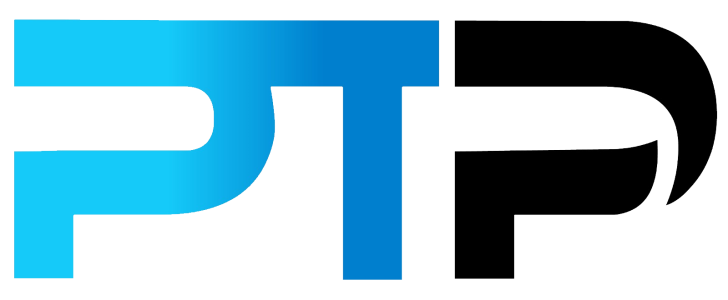 Continuing Education ProvidersHere is a comprehensive resource when it comes to continuing education providers, the sources of your CECs. Most of thes   provide courses that complete the minimum amount of continuing education in order to get recertified for your certification of choice. But remember, this can vary from certification organization to certification organization. Make sure to check with your organization to see which providers they accept, and how many continuing education units they count for. ______________________________________________________________________________Certifying OrganizationsAmerican College of Sports MedicineACSM has an extensive course catalogue when it comes to CECs. Not only that, but they also offer many specialty courses, an excellent way to look into a possible specialization or niche for later in your career. International Sports Science AssociationThe ISSA offers a massive range of continuing education courses that offer varying amounts of CEC points. Many are geared to enhance a personal trainer’s overall knowledge. As an example, completing the Marathon Training 101: What Every Personal Trainer Needs to Know course is worth 5 credits.American Council on ExerciseOne of the most popular certification organizations in the United States, ACE’s continuing education offers a range of courses. They also have bundled courses which are worth looking at. National Academy of Sports MedicineIf you are a NASM certified trainer, one of the easiest ways to earn your CECs is through workshops run by the organisation. There are three distinct workshop types with one specifically for personal trainers. National Federation of Personal TrainersThe NFPT have a wide variety of specialist courses that earn between 1.5 and 2 CECs. These include Master Fitness Trainer, Fitness Nutrition Specialist and more. Interestingly, they offer a number of free courses that can earn up to 1 CEC point per year. National Council on Strength and FitnessCEC courses from the National Council on Strength and Fitness include Postural Assessment, Kettlebell Training, Core Assessment Training and more. National Strength and Conditioning AssociationQuizzes, courses, events and activities form part of the NSCA curriculum when it comes to CECs. These are grouped together based on their similarity but note that there is a limit to the CECs that you can earn in each of these categories. This encourages individuals to experience a variety of CEC opportunities.PTA Global PTA Global have around 50 different CEC courses, including those that count towards ACE, NASM and ACSM certification. National Exercise and Sports Trainer AssociationNesta CEC courses are in the form of web workshops. All-in-all there are 16 with one focusing exclusively on personal trainers.NetafitNeta workshops provide CECs towards both ACE and AFAA. Workshops take place over a 5-hour period and cover subjects like senior fitness and HIIT training. Other OrganizationsExercise EtcOne of the cheapest options when it comes to securing CECs, Exercise Etc has both live workshops and webinars to choose from for your continuing education. Courses include senior fitness, tricks that personal trainers should know and more. IdeafitWhat I like about the CEC course available from Ideafit is that they can be filtered according to the certification organization through which you received your accreditation. And there are plenty of options to choose from. Human KineticsLike Ideafit, Human Kinetics allows you to filter their CEC offerings by certification organization. Courses are available online or in print format and include over 15 areas to study in.Strong EducationStrong Education provide both certifications for various fitness professions as well as CECs.American Academy of Health and FitnessThe American Academy of Health and Fitness has a range of programs that are affiliated to the major certification organizations including ACE, NASM, NCSA and more. Parkour GenerationsParkour Generations is a little different in a number of ways from other organizations we’ve covered. Based in London the basis for their training is the sport of Parkour. Personal Trainer Development CompanyPTDC offers a number of interesting courses that are well worth checking out. Precision NutritionPrecision Nutrition is an excellent site for courses as well as general nutrition information. Spin CitySpin City focus on a wide range of alternative fitness techniques that include equipment such as hoops, poles and slings and silks. They also offer continuing education instructor workshops that cover strength and conditions, stretching and flexibility.Gray InstituteGray Institute provides not only online courses, but a range of live events as well that focus on fitness and exercise.United Endurance Sports Coaching AcademyUnited Endurance Sports Coaching Academy includes a range of certifications that are a little more niche, for example, cycling coach, running coach and triathlon coach. Boot Camp ChallengeBoot Camp Challenge has four different boot camp challenges aimed at different groups including kids and ‘baby boomers’. Of course, you can opt to become a trainer for each of these boot camp options. Spartan Mind StrengthSpartan Mind Strength is of particular interest for personal trainers that want to learn more about yoga. EXOSExos has a range of mentorship and performance systems that teach their specific exercise methods.Fit and FunctionalFit and Functional have eight different CEC courses including those focusing on exercise as well as other important concepts like sales and marketing.  Anatomy TrainsWhile the Anatomy Trains website includes a number of courses, they also cover continuing education in the form of workshops. Many are also available online. Les MillsThis website includes a range of training and fitness classes as well as HIIT training and training for children.Moms Into FitnessFitness for mothers is certainly becoming a popular specialization and the Moms Into Fitness website covers every aspect of it. Anti Gravity FitnessAnti Gravity Fitness focuses on alternative fitness techniques that includes the use of special equipment called the hammock in which much of the exercises take place.Chek InstituteAimed at health and fitness professionals, Check Institute takes a holistic approach to health and fitness. The Cancer SpecialistThis website focuses on specializing in exercises for patients with cancer and allows personal trainers to focus in that area. Dr Sears Wellness InstituteThe Wellness Institute website offers online coaching as well as the opportunity to earn CECs. These CEC courses are approved by NASM, AFAA, ACSM and ACE. Ohra Yoga Ohra Yoga is of particular interesting for personal trainers that want to learn more about yoga. 